เอกสารแสดงความประสงค์ในการเข้าร่วม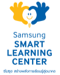 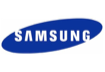 โครงการ Samsung Smart Learning Centerซัมซุง สร้างพลังการเรียนรู้สู่อนาคต ปีที่ 3
	เอกสารฉบับนี้ทำขึ้นเมื่อวันที่................เดือน ……………………………… พ.ศ. ........... โดยโรงเรียน.....................................เพื่อแสดงความประสงค์ที่จะเข้าร่วมโครงการ Samsung Smart Learning Center ซัมซุง สร้างพลังการเรียนรู้สู่อนาคต ปีที่ 3 อันมีวัตถุประสงค์ที่จะช่วยสร้างพลังการเรียนรู้และพัฒนาทักษะแห่งศตวรรษที่ 21 ให้กับนักเรียนชั้นมัธยมศึกษาตอนต้นที่เข้าร่วมโครงการ ทั้งยังเพื่อจุดประกายและเติมเต็มองค์ความรู้ผู้บริหารและครู ให้สามารถปรับเปลี่ยนการเรียนการสอนในโรงเรียนให้ทันกับยุคสมัย นอกจากนี้ยังมุ่งเน้นการรวบรวมและพัฒนาองค์ความรู้ตามแนวทางการเรียนการสอนในศตวรรษที่ 21 ในบริบทของประเทศไทย เพื่อขยายผล แนวคิด วิธีการและแนวปฏิบัติไปยังโรงเรียนทั่วประเทศ	ในการแสดงความประสงค์เข้าร่วมโครงการครั้งนี้  โรงเรียนยินดีที่จะให้ความร่วมมือในการตอบแบบสอบถามในใบสมัครเข้าร่วมโครงการด้วยการให้ข้อมูลตามความเป็นจริง อันมีรายละเอียดตามเอกสารแนบท้าย (ไม่เกิน 20 หน้า A4)  และมีเวลาเข้าร่วมกระบวนการคัดเลือกตามกำหนดของโครงการในทุกกระบวนการ 	และหากโรงเรียนได้รับคัดเลือกให้ดำเนินโครงการผู้บริหารโรงเรียนจะให้การสนับสนุนในทุกด้านเพื่อให้การดำเนินโครงการ Samsung Smart Learning Center ซัมซุง สร้างพลังการเรียนรู้สู่อนาคต ในโรงเรียนเป็นไปตามเป้าหมายของโครงการ ในการใช้ ห้องเรียนแห่งอนาคต Samsung Smart Learning Center ให้เกิดประโยชน์สูงสุด โดยกำหนดให้คุณครูที่ปรึกษาหลักของโครงการจำนวน 2 ท่าน ต้องเป็นผู้ที่มีศักยภาพและความสามารถ มีคุณสมบัติตามที่โครงการกำหนด โดยมีอย่างน้อยหนึ่งท่านเป็นผู้ที่มีความสามารถด้าน ICT ตลอดจนมีเวลาในการดำเนินโครงการตลอดระยะเวลาของโครงการ รวมถึงสนับสนุนเด็กนักเรียนให้สามารถดำเนินโครงการได้ตามแนวทางของโครงการ และสามารถเข้าร่วมกิจกรรมอย่างต่อเนื่อง ลงชื่อ ……………………………………………………………..ผู้อำนวยการโรงเรียน.........................................................ใบสมัครเข้าร่วมโครงการ Samsung Smart Learning Center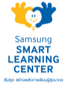 ซัมซุง สร้างพลังการเรียนรู้สู่อนาคต ปีที่ 3
1. ข้อมูลโรงเรียน 
1.1 ชื่อโรงเรียน …………………………………………………………………………..ที่อยู่  ………………………………………………………………………………………. โทรศัพท์…………………โทรสาร…………………     สังกัด………………………………………………………………………………………………..       1.2 ชื่อ-นามสกุล ผู้อำนวยการโรงเรียน …………………………………………………………โทรศัพท์มือถือ ……………………….. 	Email ……………………………………………………..1.3 ข้อมูลเกี่ยวกับโรงเรียนโดยสังเขป (อาทิ ประวัติ /นโยบายการจัดการศึกษา/หลักสูตรท้องถิ่นหรือหลักสูตรพิเศษ/ สภาพแวดล้อม/พื้นที่ให้บริการ/จุดเด่น /ความขาดแคลนและต้องการได้รับการสนับสนุน)……………………………………………………………………………………………………………………………………………………………………………………………………………………………………………………………………………………………………………………………………………………………………………………………………………………………………………………………………………………………… ....................................................................................................................................................................................................................................................................................................................................................................................................................................................................................................................................................................................................................................................................................(โปรดแนบภาพถ่ายสภาพทั่วไปของโรงเรียน จำนวน 4-6 ภาพ)1.4 ระยะทางห่างจากกรุงเทพมหานคร โดยใช้การเดินทางทางรถยนต์ …….. กิโลเมตร
1.5 จำนวนนักเรียนทั้งหมด ………..คน
1.6 จำนวนนักเรียนแยกตามระดับชั้น1.7 จำนวนอาจารย์แยกตามระดับชั้น1.8 แผนที่เดินทางไปยังโรงเรียน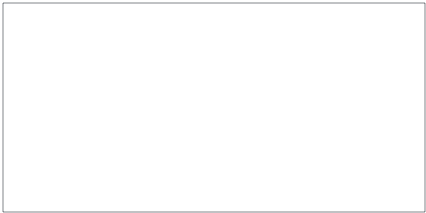 1.9 แผนผังอาคารเรียนภายในบริเวณโรงเรียน2.	ข้อมูลอาจารย์ที่ปรึกษา ที่จะเข้าร่วมโครงการ (จำนวน 2 ท่าน)2.1 ชื่อ-นามสกุล อาจารย์ที่ปรึกษาโครงการ  ………………….ตำแหน่ง ………………………โทรศัพท์มือถือ ……………….	Email :…………………………………. ประวัติการศึกษา ประวัติการทำงานโครงการที่อาจารย์เคยเข้าร่วมกับองค์กรภาครัฐ หรือ หน่วยงานภาคเอกชนอื่นๆ มีอะไรบ้าง
………………………………………………………………………………………………………………………………………………………………………………………………………………………………………………………………………………………………………………………………………………………โปรแกรมคอมพิวเตอร์ที่อาจารย์ใช้เป็นประจำ เรียงลำดับการใช้งานมากไปหาน้อย
………………………………………………………………………………………………………………… ความสามารถในการใช้โปรแกรมกราฟฟิค และความสามารถในการใช้โปรแกรมตัดต่อวีดีโอหรือสื่อผสมผสาน
…………………………………………………………………………………………………………………..........................................................................................................................................................
ประสบการณ์ของอาจารย์ในการใช้สื่อออนไลน์
………………………………………………………………………………………………………………………………………………………………………………………………………………………………………………………………………………………………………………………………………………………
ประสบการณ์ของอาจารย์ในการใช้คอมพิวเตอร์และเทคโนโลยีสารสนเทศมาประยุกต์ใช้ในการเรียนการสอน หรือ การทำโครงการ
……………………………………………………………………………………………………………………………………………………………………………………………………………………………………………… มุมมองเกี่ยวกับวิชาชีพครูและเหตุผลการตัดสินใจในการประกอบวิชาชีพครู.............................................................................................................................................................................................................................................................................................................................................................................................................................................................................2.2 ชื่อ-นามสกุล อาจารย์ที่ปรึกษาโครงการ  ………………….ตำแหน่ง ………………………โทรศัพท์มือถือ ……………….	Email :………………………………….
ประวัติการศึกษาประวัติการทำงานโครงการที่อาจารย์เคยเข้าร่วมกับองค์กรภาครัฐ หรือ หน่วยงานภาคเอกชนอื่นๆ มีอะไรบ้าง
………………………………………………………………………………………………………………………………………………………………………………………………………………………………………………………………………………………………………………………………………………………โปรแกรมคอมพิวเตอร์ที่อาจารย์ใช้เป็นประจำ เรียงลำดับการใช้งานมากไปหาน้อย
…………………………………………………………………………………………………………………ความสามารถในการใช้โปรแกรมกราฟฟิค และความสามารถในการใช้โปรแกรมตัดต่อวีดีโอหรือสื่อผสมผสาน
…………………………………………………………………………………………………………………..........................................................................................................................................................
ประสบการณ์ของอาจารย์ในการใช้สื่อออนไลน์
………………………………………………………………………………………………………………………………………………………………………………………………………………………………………………………………………………………………………………………………………………………
ประสบการณ์ของอาจารย์ในการใช้คอมพิวเตอร์และเทคโนโลยีสารสนเทศมาประยุกต์ใช้ในการเรียนการสอน หรือ การทำโครงการ
……………………………………………………………………………………………………………………………………………………………………………………………………………………………………………………………………………………………………………………………………………………..มุมมองเกี่ยวกับวิชาชีพครูและเหตุผลการตัดสินใจในการประกอบวิชาชีพครู.............................................................................................................................................................................................................................................................................................................................................................................................................................................................................3.ข้อมูลนักเรียน
3.1 ผลงานนักเรียนในระดับชั้นมัธยมศึกษาตอนต้น (ระดับชั้น ม.2 - ม.3) ในปีที่ผ่านมา
………………………………………………………………………………………………………………………………………………………………………………………………………………………………………………………………………………………………………………………………………………………3.2 ปัจจุบัน โรงเรียนมีการจัดกิจกรรมพัฒนาผู้เรียนให้แก่นักเรียนมัธยมศึกษาตอนต้น 
อย่างไรบ้าง
………………………………………………………………………………………………………………………………………………………………………………………………………………………………………………………………………………………………………………………………………………………
3.3 นักเรียนแต่ละคนจะใช้เวลากับกิจกรรมพัฒนาผู้เรียนอย่างไรในแต่ละปีการศึกษา
…………………………………………………………………………………………………………………3.4 ปัจจุบัน โรงเรียนมีการจัดการเรียนการสอนเรื่องเทคโนโลยีสารสนเทศในโรงเรียนให้กับนักเรียนมัธยมศึกษาตอนต้นหรือไม่ อย่างไร
……………………………………………………………………………………………………………………………………………………………………………………………………………………………………
3.5 นักเรียนแต่ละคนจะมีโอกาสเรียนวิชาเทคโนโลยีสารสนเทศอย่างไร
‘……………………………………………………………………………………………………………………………………………………………………………………………………………………………….3.6 ความสนใจกิจกรรมทางวิชาการของนักเรียนในระดับชั้นมัธยมศึกษาตอนต้น
……………………………………………………………………………………………………………………………………………………………………………………………………………………………………
3.7 กิจกรรมพัฒนาผู้เรียนอะไรที่นักเรียนในระดับชั้นมัธยมศึกษาตอนต้นมีความสนใจ เรียงลำดับตามความสนใจ 3 ลำดับ
……………………………………………………………………………………………………………………………………………………………………………………………………………………………………

3.8 กิจกรรมในเวลาว่างที่นักเรียนมัธยมศึกษาตอนต้นมีความสนใจ……………………………………………………………………………………………………………………………………………………………………………………………………………………………………3.9 โดยรวมอาจารย์คิดว่าทักษะทางเทคโนโลยีของนักเรียนชั้นมัธยมศึกษาตอนต้นเป็นอย่างไร
…………………………………………………………………………………………………………………………………………………………………………………………………………………………………… 3.10 นักเรียนที่จบการศึกษาชั้นมัธยมศึกษาตอนต้นมีเส้นทางการศึกษาต่อ หรือเส้นทางอาชีพอย่างไร
…………………………………………………………………………………………………………………………………………………………………………………………………………………………………… 4. ข้อมูลสำหรับห้อง “Samsung Smart Learning Center”
4.1 อุปกรณ์คอมพิวเตอร์ที่โรงเรียนใช้ในการจัดการเรียนการสอน
……………………………………………………………………………………………………………………………………………………………………………………………………………………………………
4.2 โรงเรียนมี Internet หรือไม่ ความเร็วเท่าไหร่……………………………………………………………………………………………………………………………………………………………………………………………………………………………………
4.3 บริษัทผู้ให้บริการอินเทอร์เน็ต (ISP) ของโรงเรียน……………………………………………………………………………………………………………………………………………………………………………………………………………………………………

4.4 คุณภาพของสัญญาณอินเทอร์เน็ตของโรงเรียนเป็นอย่างไร
…………………………………………………………………………………………………………………………………………………………………………………………………………………………………… 4.5 โรงเรียนมีสัญญาณอินเทอร์เน็ตไร้สาย หรือ WiFi หรือไม่ ครอบคลุมพื้นที่บริเวณใดของโรงเรียน
…………………………………………………………………………………………………………………………………………………………………………………………………………………………………… 4.6 ความเป็นไปได้ในการจัดพื้นที่สำหรับ “Samsung Smart Learning Center”……………………………………………………………………………………………………………………………………………………………………………………………………………………………………4.7 ปัจจุบันพื้นที่ในข้อ 4.6 มีขนาด …… ตร.ม.  อยู่บริเวณอาคาร................. ปัจจุบันห้องใช้งาน หรือไม่ได้ใช้งานอย่างไร (โปรดระบุข้อมูลพร้อมภาพถ่ายของห้องที่สามารถจะใช้เป็น Samsung Smart Learning Center จำนวน 4-6 ภาพประกอบ)
……………………………………………………………………………………………………………………………………………………………………………………………………………………………………4.8 หากต้องติดตั้งสัญญาณอินเทอร์เน็ตไร้สายให้ครอบคลุมพื้นที่ดังกล่าว มีความเป็นไปได้หรือไม่ อย่างไร
…………………………………………………………………………………………………………………………………………………………………………………………………………………………………4.9 แผนผังห้องเรียนที่จะสามารถใช้เป็นห้อง Samsung Smart Learning Center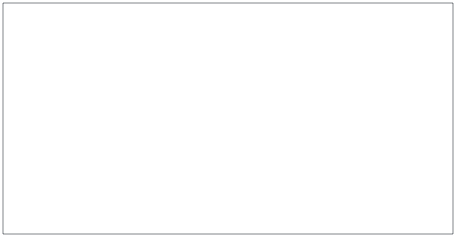 5. ข้อมูลเกี่ยวกับโครงการ Samsung Smart Learning Center5.1 เหตุผลที่โรงเรียนสนใจเข้าร่วมโครงการ……………………………………………………………………………………………………………………………………………………………………………………………………………………………………5.2 โรงเรียนรับทราบข่าวการเปิดรับสมัครโครงการ Samsung Smart Learning ปีที่ 3 จากช่องทางใด  โรงเรียนในโครงการ (โปรดระบุชื่อโรงเรียนที่แนะนำ).....................................  สพฐ.  เว็บไซต์ / facebook ของโครงการ  ช่องทางอื่นๆ (โปรดระบุ) .............................5.3 โรงเรียนเคยมีความรู้หรือมีการจัดการเรียนการสอนด้วยกระบวนการเรียนรู้แบบ Problem-Based Learning หรือไม่อย่างไร……………………………………………………………………………………………………………………………………………………………………………………………………………………………………5.4 โรงเรียนเคยมีความรู้หรือความเข้าใจเกี่ยวกับการพัฒนาทักษะแห่งศตวรรษที่ 21 หรือไม่   อย่างไร……………………………………………………………………………………………………………………………………………………………………………………………………………………………………5.5 หากโรงเรียนได้รับ ห้องเรียนแห่งอนาคต Samsung Smart Learning Center จะสามารถนำไปใช้ให้เกิดประโยชน์สูงสุดให้กับผู้เรียนหรือการจัดการเรียนการสอนในโรงเรียนอย่างไร……………………………………………………………………………………………………………………………………………………………………………………………………………………………………6.ข้อมูลเกี่ยวกับชุมชนใกล้โรงเรียน
6.1 ผู้ปกครองนักเรียนส่วนใหญ่ประกอบอาชีพอะไร เศรษฐานะเป็นอย่างไร
……………………………………………………………………………………………………………………………………………………………………………………………………………………………………
6.2 ชุมชนโดยรอบมีลักษณะเป็นอย่างไรบ้าง เศรษฐานะเป็นอย่างไร
……………………………………………………………………………………………………………………………………………………………………………………………………………………………………

6.3 ชุมชนโดยรอบโรงเรียนมีภูมิปัญญาท้องถิ่นอะไรบ้างที่น่าสนใจ
……………………………………………………………………………………………………………………………………………………………………………………………………………………………………6.4 ชุมชนโดยรอบโรงเรียนมีปราชญ์ชาวบ้านคนใดบ้าง และมีความเชี่ยวชาญในด้านใด
……………………………………………………………………………………………………………………………………………………………………………………………………………………………………6.5 สถานที่น่าสนใจในท้องถิ่น
……………………………………………………………………………………………………………………………………………………………………………………………………………………………………6.6 กิจกรรมใดบ้างที่ชุมชนและโรงเรียนเคยมีร่วมกัน
……………………………………………………………………………………………………………………………………………………………………………………………………………………………………เพศประถม ศึกษาม.1ม.2ม.3ม.4ม.5ม.6ชายหญิงรวมสาขาวิชาม.ต้นม.ปลายรวมคณิตศาสตร์วิทยาศาสตร์ภาษาไทยภาษาต่างประเทศการงานอาชีพและเทคโนโลยีสังคมศึกษาสุขศึกษา พลศึกษาศิลปะ ดนตรี นาฏศิลป์คุณวุฒิวิชาเอกปีที่สำเร็จการศึกษาชื่อสถานศึกษาวัน  เดือน  ปีตำแหน่งเลขที่ระดับอัตราเงินเดือนเอกสารอ้างอิงคุณวุฒิวิชาเอกปีที่สำเร็จ การศึกษาชื่อสถานศึกษาวัน  เดือน  ปีตำแหน่งเลขที่ระดับอัตราเงินเดือนเอกสารอ้างอิง